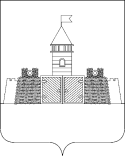 УПРАВЛЕНИЕ ОБРАЗОВАНИЯ И МОЛОДЁЖНОЙ ПОЛИТИКИ АДМИНИСТРАЦИИМУНИЦИПАЛЬНОГО ОБРАЗОВАНИЯ АБИНСКИЙ РАЙОНПРИКАЗот ____________ года                                                                                      № ____г. АбинскО проведении заочного конкурса  «Герои семьи в истории Абинского района», посвященного 96-летию образования Абинского района и 157-летию города АбинскаВ связи с празднованием 96-летия образования Абинского  района и    157-летия города Абинска управление образования и молодежной политики администрации муниципального образования Абинский район                               п р и к а з ы в а е т:1. Провести заочный конкурс «Герои семьи в истории Абинского района», посвященного 96-летию образования Абинского района и 157-летию города Абинска (далее – конкурс) среди учащихся образовательных организаций муниципального образования Абинский район с 1 по 5 октября 2020 года.2. Утвердить положение об организации и проведении конкурса (приложение № 1).3. Утвердить состав оргкомитета с правами жюри по подготовке и проведению конкурса (приложение № 2).4. Возложить ответственность за подготовку и проведение конкурса на МБУ ДО «Дом детского творчества» (Гудкова).5. Директорам общеобразовательных организаций организовать участие в конкурсе.6. Контроль исполнения настоящего приказа оставляю за собой.Директор                                                                                              C.Н.ФилипскаяПРИЛОЖЕНИЕ № 1УТВЕРЖДЕНОприказом управления образования и молодёжной политикиадминистрации муниципального образования Абинский районот _____________ года № _____ПОЛОЖЕНИЕ об организации  и  проведении заочного конкурса «Герои семьи в истории Абинского района», посвященного 96-летию образования Абинского района и 157-летию города АбинскаОбщие положенияНастоящее положение регламентирует статус, условия и сроки проведения заочного конкурса «Герои семьи в истории Абинского района», посвященного 96-летию образования Абинского района и 157-летию города Абинска среди учащихся образовательных организаций муниципального образования Абинский район (далее - конкурс). Общее руководство осуществляет управление образования администрации и молодёжной политики муниципального образования Абинский район.  Подготовка и проведение конкурса возлагается на МБУ ДО «Дом детского творчества».Цель и задачи конкурсаЦелью конкурса является изучение истории родного района, бережное сохранение семейных традиций, развитие духовного и патриотического воспитания учащихся.Задачи конкурса: - расширение исторических знаний об Абинском районе на примерах семейных историй военной и послевоенной жизни;-  изучение исторических событий через семейные архивы;         - привлечение внимания обучающихся к историческим событиям и памятным датам Абинского района. 3. Условия проведения конкурса3.1. Для участия в конкурсе необходимо направить проекты, очерки, рассказы и фотографии членов семей: ветеранов и детей Великой Отечественной войны, ветеранов труда, участников локальных войн  и военных конфликтов, участников ликвидации последствий аварии на ЧАЭС, с кратким очерком, описывающим подвиг и историю жизни героя с указанием фамилии, имени автора и номера  школы на номер WhatsApp 8(928) 280 33 77 педагога-организатора Кураковой О. В. или электронную почту info@ddt-abinsk.ru для последующей оценки жюри4. Участники конкурса К участию в конкурсе приглашаются учащиеся образовательных организаций муниципального образования Абинский район в возрасте от 7 до 17 лет. 5. Критерии оценкиОценка складывается из суммы оценок членов жюри. Критерии оценок:- соответствие работы жанру, тематике конкурса – до 5 баллов;- соответствие работы  возрасту автора – до 5 баллов;- четкость авторской идеи и позиции – до 5 баллов;- оригинальность, нестандартность, новизна в подаче материала, выборе героя – до 5 баллов.6. НаграждениеПобедители и призеры конкурса награждаются грамотами управления образования и молодежной политики  администрации муниципального образования Абинский район. Начальник управления                                                                С.Н. ФилипскаяПРИЛОЖЕНИЕ № 2УТВЕРЖДЕНприказом управления образования и молодёжной политикиадминистрации муниципального образования Абинский районот _______________ года № _____СОСТАВжюри заочного конкурса проектов  «Герои семьи в истории Абинского района», посвященного 96-летию образования Абинского района и 157-летию города АбинскаНачальник управления                                                             С.Н. ФилипскаяОсадчая Елена Николаевна–главный специалист управления образования и молодежной политики администрации муниципального образования Абинский район, председатель жюри;Куракова Оксана Викторовна-–.-педагог-организатор МБУ ДО «Дом детского творчества», ответственный секретарь,  (по согласованию); Члены оргкомитета:Члены оргкомитета:Члены оргкомитета:Бабич Елена Александровна–педагог-организатор МБУ ДО «Дом детского творчества» (по согласованию);Ефименко Марина Евстафьевна –методист МКУ «ИМЦ ДПО», (по согласованию);Павлоградская Светлана Андреевна–методист МБУ ДО «Дом детского творчества»,  (по согласованию); 